											         3 April 2020Re:  Free School Meal Supermarket Voucher SchemeDear parents and carers,This week we have been busy contacting almost one hundred families regarding the free school meal supermarket voucher scheme.Thank you to everyone who either provided their email addresses or opted to have the vouchers delivered by post or collected from school.  Thank you also to those of you who added a little positive message of support – it is lovely to hear from you, greatly appreciated and great to maintain contact with families whilst school is closed to most pupils!Your email addresses were processed on Wednesday and Thursday, but as you will be aware there is a delay and for some reason you have not yet received your eCodes.  Please be reassured that we are working hard to find out why this is the case – I have been on hold to the voucher company for almost two hours yesterday and today and still have no answers.However, the alternative system, where school process the vouchers and print them off for collection or to post, is working without a problem and these have all been actioned.I have therefore made the decision that on Monday, if you are still not in receipt of the eCode via email, we will manually create and distribute the vouchers in school and post them out to you.  Given the amount of children we have in school in receipt of free school meals this will be a time-consuming task, though a necessary one.  If your children are anything like my own they will no doubt be eating you out of house and home!  Thank you in advance for your patience.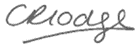 Miss LodgeHeadteacher